П Л А Нроботи наукового семінару кафедри соціології історичного факультету «Проблеми аналізу, інтерпретації та моделювання сучасних соціокультурних процесів» на 2 семестр 2019/2020 н. р.*УВАГА! Проведення щомісячних засідань семінару планується в останній понеділок кожного місяця, але можливі уточнення дат проведення засідань відповідно до робочої необхідності. Точні дати проведення засідань будуть повідомлені завчасно.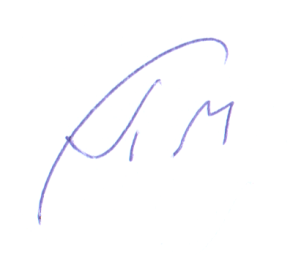 Завідувач каф. соціології	д.с.н., проф.	                                   Пачковський Ю.Ф.№ТемаПІБ викладача /аспірантаТермін проведення *Примітки про виконання1Головні методологічні і методичні орієнтири створення Звіту-самооцінки роботи освітньо-наукової програми 054 Соціологія на кафедрі (2016-2020) Проф. Черниш Н.Й.Лютий 2020 р.2Про галузевий стандарт ОПП 054 Соціологія: зміст і головні напрямкиПроф. Коваліско Н.В.Березень 2020 р.3Підприємництво у глобальному просторіПроф. Пачковський Ю.Ф.Квітень 20204Суспільна безпека як об»єкт соціологічного аналізуДоц. Лапан Т.Д.Травень 2020 р.51. Соціальні аспекти впровадження нових форм медіа-практик в сучасному українському суспільстві2. Формування редакційної політики Вісника Львівського університету. Серія соціологічна, присвяченого ювілейним урочистостям з нагоди 30-річчя академічної соціології у Франковому університетіАспірант Прокопишин Т.Д.Доц. Демків О.Б.Червень 2020 р.